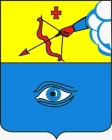 ПОСТАНОВЛЕНИЕ__01.11.2023___                                                                                           № _10/19__ г. ГлазовОб установлении тарифов на платные образовательные услуги муниципального бюджетного дошкольного образовательного учреждения «Детский сад № 30»В соответствии с Федеральным законом от 06.10.2003 № 131-ФЗ «Об общих принципах организации местного самоуправления в Российской Федерации», Уставом муниципального образования «Город Глазов», решением Глазовской городской Думы от 30.05.2012 № 193 «Об утверждении Порядка принятия решения об установлении тарифов на услуги, предоставляемые муниципальными предприятиями и учреждениями, и работы, выполняемые муниципальными предприятиями и учреждениями», постановлением Администрации города Глазова  от 06.07.2012    № 10/17 «Об утверждении Методических рекомендаций по расчету тарифов на услуги и работы, оказываемые муниципальными предприятиями и учреждениями» и заключением отдела эксплуатации жилого фонда и осуществления контроля управления жилищно-коммунального хозяйства Администрации города Глазова от 23.10.2023 П О С Т А Н О В Л Я Ю:         	1. Установить прилагаемые тарифы на платные образовательные услуги муниципального бюджетного дошкольного образовательного учреждения «Детский сад № 30».2. Настоящее постановление подлежит официальному опубликованию                           и вступает в силу с момента опубликования.3. Контроль за исполнением настоящего постановления возложить                               на Первого заместителя Главы Администрации города Глазова.Глава города Глазова						С.Н. КоноваловТарифы на платные образовательные услуги муниципального бюджетного дошкольного образовательного учреждения «Детский сад № 30»Первый заместитель Главы Администрации города Глазова 				          О.В. СтанкевичНачальника управления жилищно-коммунального хозяйства, наделенногоправами юридического лица, Администрации города Глазова					          Е.Ю. ШейкоАдминистрация муниципального образования «Городской округ «Город Глазов» Удмуртской Республики»(Администрация города Глазова) «Удмурт Элькунысь«Глазкар»  кар округ»муниципал кылдытэтлэн Администрациез(Глазкарлэн Администрациез)              Приложение к постановлению              Администрации города Глазова              от __01.11.2023__№_10/19_№ п/пНаименование услугиТариф, руб./1 занятие1Мастера маленького кино130,002Юные инженерики130,00